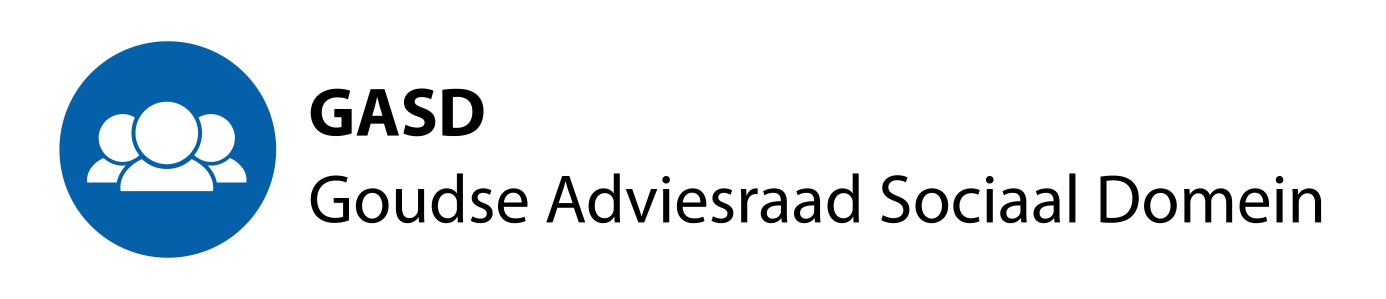 Concept-verslag vergadering donderdag 25 november 2021Aanwezig, via Zoom : Paula de Waal (namens de GCR), Arie Martijn, Herman Klein, Gerard Wolters, Guusje van der Schot, Djoeki van Woerden, Bob Lodders, Marion van Leeuwen (verslag)Opening, mededelingen. De ambtenaar die ons zou bezoeken is is verhinderd. en, na rondvraag van eventuele in te brengen punten: de vaststelling van de agenda.Vaststellen verslag 
Voor de website is het gewenst om een niet té uitgewerkt (op personen en meningen) verslag van de vergaderingen te maken. 
Naar aanleiding van het verslag: 
- Helaas is de verantwoordelijk ambtenaar verhinderd, want Herman en Bob hadden graag de, schandelijke, gang van zaken rond het niet vragen van ons advies over de inburgering aan haar willen voorleggen. De ondersteunend ambtenaar meldt dat er over deze zaak een brief aan ons van het College in de maak is. 
- Het onderzoek Universiteit Leiden over de sociaal teams in Gouda: vooralsnog blijft het ons onduidelijk wil de opdrachtgever is en wat het doel en de vraagstelling is. Er wordt een naam genoemd van een ambtenaar van Gouda die de opdrachtgever zou zijn. 
- Cliëntenpanel Gedeelde Zorg: 
Gerard heeft ons de stukken hierover gestuurd. Hij licht toe dat met dit programma hier in Midden Holland een unieke stap wordt gezet nl het formaliseren van de samenwerking in verenigingsvorm. Deze vereniging kan begin ’22 van start. Gerard heeft de directeur van het GHZ met deze samenwerking gecomplimenteerd. Er zal dus een nieuw organisatie ontstaan; de gemeenten zullen hierin participeren. Voor de wijkgerichte aanpak is in Gouda gekozen voor de wijk Kort Haarlem. De cliënten in het panel vertegenwoordigen de achterbannen van de deelnemende partijen en deze zullen twee maal per jaar worden geraadpleegd over beleidsmatige aspecten. Gerard meent dat de focus tot nu toe sterk medisch is en heeft bepleit dat er een steviger aansluiting tot stand komt met het sociaal domein. Het programma moet op dit aspect nog worden uitgewerkt. Hij heeft tevens de vraag neergelegd hoe de stem van cliënten vorm gaat krijgen. In de huidige fase van ontwikkeling is deelname vanuit de GASD de meest aangewezen, maar zodra de programmalijnen meer worden uitgewerkt zal het voortouw overgaan naar de GCR. Djoeki zal dit in de gaten houden. Het Transmuraal Netwerk zal er aan verbonden blijven. Terugblik op de bijeenkomst met de raden in de regio: Waddinxveen, Bodegraven-Reeuwijk, Zuidplas en Krimpenerwaard. 
Ton heeft een kort verslagje (tevens opgenomen als bijlage hierachter) gemaakt van de hoofdpunten. Het overleg is door de aanwezige vertegenwoordigers als best zinnig ervaren. Er zullen nl niet alleen steeds meer adviesvragen komen over beleid op regionaal niveau, ook is tot nu onduidelijk wie als bestuurder is aangewezen als verantwoordelijke voor het geheel of die zich hiervoor verantwoordelijk acht. In Gouda komt er een aparte afdeling met (gedetacheerde) ambtenaren uit de regio. Arie zal informeren wie van deze ambtenaren belast is met het sociaal domein. In het overleg is met name beleid en uitvoering van de Jeugdzorg besproken en afgesproken is dat informatie hierover zal worden gedeeld. Wat verder opvalt is de diversiteit in de organisatie van de participatie van burgers in de regio. 



Medio volgend jaar zal een volgende bijeenkomst plaatsvinden; vanuit de GCR is Adriaan betrokken bij dit regionaal overleg.
Terugkoppeling van het begrotingsoverleg dat op 17 november heeft plaatsgevonden over de begrotingen van de GASD en de GCR (Bob en Ton)
Naast geld (waar voor de GASD geen probleem ligt) zijn de volgende punten besproken:
- opvolging van vertrekkende leden van de GASD. Tetteroo verwees naar de integriteitscode voor gemeenteraadsleden en hamerde op de onverenigbaarheid van lidmaatschap van de gemeenteraad of hiertoe verkiesbaar zijn met het lidmaatschap van de GASD. 
- Naar aanleiding van de Toeslagenaffaire wil de gemeente een andere werkwijze ontwikkelen voor de (bijzondere) bijstand.
 Afspraak: deze uitspraak zullen we als GASD warm houden….
Volgend jaar wil het college een groot ‘schuldhulp-offensief’. 
- Onvrede van ons over de omgang door de gemeente met onze adviezen. In reactie hierop is door Tetteroo de suggestie gedaan om in de verordening voor de GASD/GCR  op te nemen dat er recht is op een gesprek van de GASD / GCR met de wethouder. Ton heeft verzocht om meer empathische reacties naar GASD/GCR op met name ongevraagde adviezen. Tetteroo verontschuldigde zich dat hij al anderhalf jaar niet bij de GASD/GCR is geweest. Arie maakt een verslag van het overleg.
Evaluatiegesprek met ambtenaren 
Ton zal in overleg met Arie een evaluatiegesprek regelen met ambtenaren in januari/februari. 
Te gast: medewerker van Kwadraad 
De vraag van de GASD is naar hoe Gouda de samenlevingsopbouw heeft georganiseerd. Kenmerk: versnipperd; De partijen zien wel de noodzaak van samenwerking maar het is bijna onmogelijk om tot duurzame samenwerkingsverbanden te komen. Nu missen we in Gouda kansen. Doel voor Kwadraad is dat er meer dwarsverbanden worden gelegd en bestuurlijke en organisatorische synergie wordt nagestreefd. Gedacht wordt aan een aanjager/ coördinator per buurt (= deel van de wijk).Hiermee kan de basis op orde worden gebracht, bijvoorbeeld het op de hoogte brengen en houden van de programma’s in de 3 grote wijkcentra.  Geld is niet het knelpunt, wel is het heel lastig dat de beschikbare middelen van de organisaties slechts voor 1/3 uit structureel geld bestaat en voor 2/3 uit incidentele gelden! Men hoopt op een proef in Westergouwe: als in de wijk actieve organisaties enkele uren fte inleveren ontstaat er voldoende capaciteit voor een coördinator. per week. We krijgen een deel van de presentatie toegestuurd en zullen voor de volgende bijeenkomst als agendapunt dit verhaal bespreken. Tevens: voorleggen aan de directeur Maatschappelijk beleid. 
Vertrekkende en komende leden GASDWerving nieuwe GASD-leden: 
Twee sollicitanten hebben op dit moment als burgerraadslid zitting in de Gemeenteraad. Na ons gebogen te hebben over de specifieke situatie van beide personen wordt besloten dat we sowieso géén leden van de GASD willen die op de kieslijst voor de komende verkiezingen staan. 
De communicatie met ons Netwerk over het vertrek van drie leden combineren we met het voorstellen van de nieuwe leden. Het nemen we afscheid: we wachten vooralsnog de coronamaatregelen af. 
Evaluatie samenwerking GASD/GCR2021. 
Adriaan en Marion zullen in december gezamenlijk een stuk schrijven waarin we vanuit de GCR en de GASD terugblikken op de samenwerking in het afgelopen jaar. Dit kan mede dienen als aanzet tot resp. onderdeel van ons jaarverslag. Vaststelling vergaderrooster 2022 (zij bijlage). Bob is verhinderd op 24 februari. Naar aanleiding van een door Bob rondgemaild artikel over burgerparticipatie in Waddinxveen wordt in de decembervergadering geagendeerd met de vraag of deze vormgeving een voorbeeld kan zijn voor Gouda. De volgende vergadering is donderdag 16 december ’s middags 13.30 uur.Sluiting+ Bijlagen:Verslag bijeenkomst adviesraden MHArtikel Publiek Domein over burgerparticipatie en WaddinxveenBijlage 1Bijeenkomst adviesraden regio Hollands Midden 4 november 2021.(verslag: Ton) Aanwezig:PAR WaddinxveenWMO-raad Bodegraven ReeuwijkGoudse Adviesraad Sociaal Domein/Goudse Cliëntenraad :Ton, Guusje, AdriaanAdviesraad Sociaal Domein KrimpenerwaardAdviesraad ZuidplasGemaakte afspraken.De vijf raden zullen de uitgebracht adviezen uitwisselen (dat kan o.a. door een link naar de desbetreffende web-pagina).Bij een adviesaanvraag op regionaal niveau streven we naar een gezamenlijke voorlichting/informatieverstrekking aan de vijf adviesradenBij een adviesaanvraag op regionaal niveau onderzoeken we welke wethouder verantwoordelijk is voor de adviesaanvraagEr is een ‘pool’ van regionaal werkende ambtenaren in de maak. We onderzoeken welke ambtenaar contactpersoon is voor onderwerpen binnen het sociaal domein.(NB: bij de gemeente Gouda is een aparte afdeling voor regionale onderwerpen in oprichting).Waar mogelijk delen we kennis en wisselen we informatie uit.De GASD/GCR informeert de andere raden over de ontwikkelingen rond toezicht.De raden gaan kennis uitwisselen over de jeugdzorg.Bijlage 2Artikel in Publiek Domein 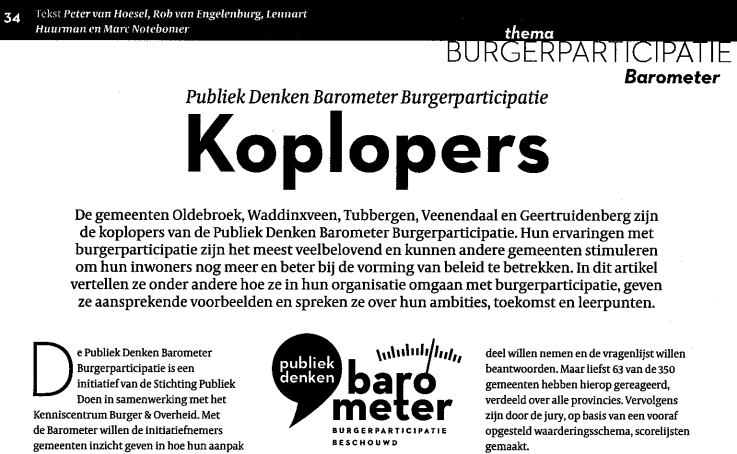 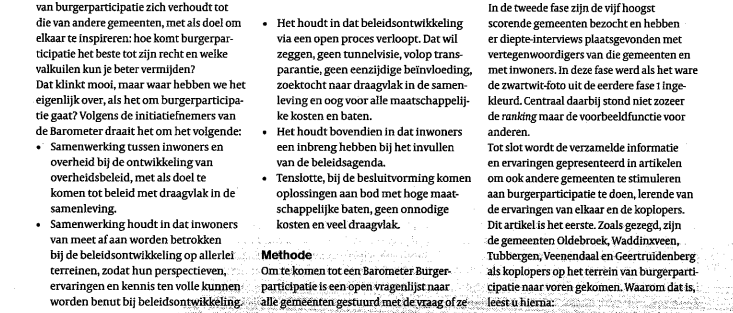 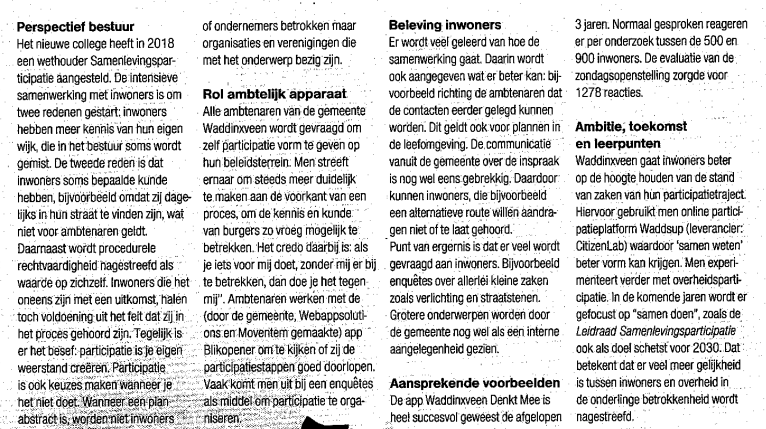 